SUITES GÉOMÉTRIQUESRappel : Reconnaître une suite arithmétique et une suite géométrique Vidéo https://youtu.be/pHq6oClOylU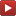 Partie 1 : Relation de récurrence (rappel)Exemples : a) Considérons la suite  où l’on passe d’un terme au suivant en multipliant par 2.Si le premier terme est égal à 5, les termes suivants sont :,,,.Une telle suite est appelée une suite géométrique de raison 2 et de premier terme 5.La suite est donc définie par : b) Soit la suite numérique  de premier terme 4 et de raison 0,1.Les premiers termes successifs sont : = 4 = 0,1  4 = 0,4 = 0,1  0,4 = 0,04 = 0,1  0,04 = 0,004La suite est donc définie par : Définition : Une suite  est une suite géométrique s'il existe un nombre , tel que :.Le nombre  est appelé raison de la suite.Partie 2 : Forme explicite en fonction de nMéthode : Exprimer une suite géométrique en fonction de n Vidéo https://youtu.be/WTmdtbQpa0c On place un capital de 500 € sur un compte dont les intérêts annuels s'élèvent à 4 % par an.On note  la valeur du capital après années.a) Calculer  et .b) Quelle est la nature de la suite () ? On donnera son premier terme et sa raison.c) Exprimer  en fonction de .d) Exprimer  en fonction de .Correctiona) Chaque année, le capital est multiplié par 1,04.b) () est une suite géométrique de premier terme   et de raison .On parle ici de croissance exponentielle.c) d) Après 1 an, le capital est égal à :     Après 2 ans, le capital est égal à :     Après 3 ans, le capital est égal à : De manière générale, après  années, le capital est : Méthode : Déterminer une expression en fonction de  d’une suite géométrique Vidéo https://youtu.be/WTmdtbQpa0c a) Déterminer l’expression en fonction de  de la suite géométrique définie par :b) Déterminer l’expression en fonction de  de la suite géométrique définie par :Correctiona) On a :  et On passe d’un terme au suivant en multipliant par 4, donc la raison  est égal à et le premier terme  est égal à 3. Ainsi :b) On a :  et On passe d’un terme au suivant en multipliant par 2 donc la raison  est égal à 2.Ici, le terme  n’est pas donné mais on peut le calculer.Pour passer de  à  on divise par 2 (« marche arrière ») donc :La raison  est égal à et le premier terme  est égal à 2,5. Ainsi :⚠️ À noter : Il peut être pratique d’appliquer directement la formule : Partie 3 : Sens de variation d’une suite géométrique (rappel)Propriété :  est une suite géométrique de raison  et de premier terme  strictement positif.- Si  alors la suite  est croissante.- Si  alors la suite  est constante.- Si  alors la suite  est décroissante.Méthode : Déterminer le sens de variation d’une suite géométriqueDéterminer le sens de variation des suites géométriques  et  définies par : a)                     b)  Correction a) La suite géométrique  définie par  est croissante car  donc b) La suite géométrique  définie par  et  est décroissante car  donc .Partie 4 : Somme des termes d’une suite géométriqueMéthode : Calculer la somme des termes d’une suite géométrique Vidéo https://youtu.be/_BjEOTi-2z8 Vidéo https://youtu.be/44YbOfRQgjk1) On considère la suite géométrique () de raison q = 2 et de premier terme  = 5.    a) Exprimer  en fonction de .    b) Calculer la somme :2) Chaque début d’année, on place un capital de 500 € sur un même compte à un taux annuel de 3 %. Calculer la valeur totale disponible sur le compte après 7 ans.Correction1) Ainsi :On vérifie avec la calculatrice : Sur TI : som(suite(5*2X-1,X,5,20))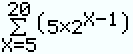 Sur Casio : La calculatrice affiche 5 242 800. Donc :2) On considère la suite  exprimant la valeur acquise pour 500 € placés durant  années. est une suite géométrique de raison 1,03 (correspondant à une augmentation de 3 % par an) et de premier terme .On veut calculer la valeur totale acquise après 7 ans et 7 versements échelonnés chaque année :Le 1er versement reste placé pendant 7 ans, il rapporte : Le 2e versement reste placé pendant 6 ans, il rapporte : Le 3e versement reste placé pendant 5 ans, il rapporte : Le 4e versement reste placé pendant 4 ans, il rapporte : Le 5e versement reste placé pendant 3 ans, il rapporte : Le 6e versement reste placé pendant 2 ans, il rapporte : Le 7e versement reste placé pendant 1 an, il rapporte : La valeur totale acquise après 7 ans est la somme :Soit :La valeur acquise après 7 ans est environ égale à 3946 €.Partie 5 : Moyenne géométrique de deux nombres- La moyenne géométrique de deux nombres  et  positifs est un nombre  tel que :- On constate ainsi que pour une suite géométrique chaque terme est la moyenne géométrique du terme qui le précède et du terme qui le suit.Pour une suite géométrique de terme , on a en effet : - Comme  , on a :La moyenne géométrique de deux nombres  et  positifs est égale à .Méthode : Calculer une moyenne géométrique de deux nombres Vidéo https://youtu.be/w_Vj2URV1Qoa) Calculer la moyenne géométrique de 4 et 9.b) On considère la suite géométrique  de premier terme  telle que la moyenne géométrique de  et  soit égale à 10.Quelle est la raison de la suite  ?Correctiona) La moyenne géométrique de 4 et 9 est égale à b) Pour une suite géométrique, chaque terme est la moyenne géométrique du terme qui le précède et du terme qui le suit.Donc en particulier ici,  est la moyenne géométrique de  et . Donc .Or, Soit : Donc : La suite  a pour raison 5.Partie 6 : Comparaison de suitesMéthode : Comparer deux suitesUne banque propose deux options de placement :- Placement A : On dépose un capital de départ. Chaque année, la banque nous reverse 6 % du capital de départ.- Placement B : On dépose un capital de départ. Chaque année, la banque nous reverse 4 % du capital de l’année précédente.On suppose que le placement initial est de 200 €. L’objectif est de savoir à partir de combien d’années un placement est plus intéressant que l’autre.On note  la valeur du capital après  années pour le placement A et  la valeur du capital après  années pour le placement B.1) a) Calculer ,  et .    b) Calculer ,  et .2) Quelle est la nature des suites () et () ? On donnera le premier terme et la raison.3) Exprimer  et  en fonction de .4) Déterminer le plus petit entier , tel que . Interpréter ce résultat.  Correction1) a) Avec le placement A, on gagne chaque année 6 % de 200 € = 12 €.b) Avec le placement B, chaque année le capital est multiplié par 1,04.2) () est une suite arithmétique de premier terme  et de raison .() est une suite géométrique de premier terme  et de raison .3) 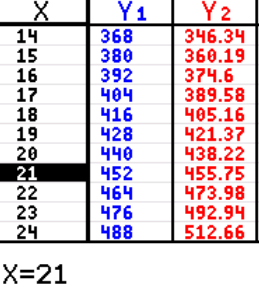 4) Saisir l’expression du terme général, comme pour une fonction :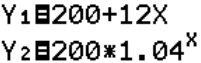 Paramétrer la Table avec un pas de 1 et afficher la table :Le plus petit entier , tel que  est 21. Cela signifie qu’à partir de 21 années, le placement B devient plus rentable que le placement A.Décibels : Téléphones VS Avion Vidéo https://youtu.be/mvXGq5S0eAM 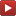 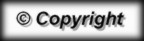 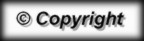 RÉSUMÉ() une suite géométrique de raison   positivede premier terme   positif.  Exemple : et DéfinitionLe rapport entre un terme et son précédent est égal à 2.PropriétéSomme des termes consécutifsSens devariationSi  : () est croissante.Si  : () est décroissante.La suite () est croissante.Représentation graphiqueOn parle de croissance exponentielle.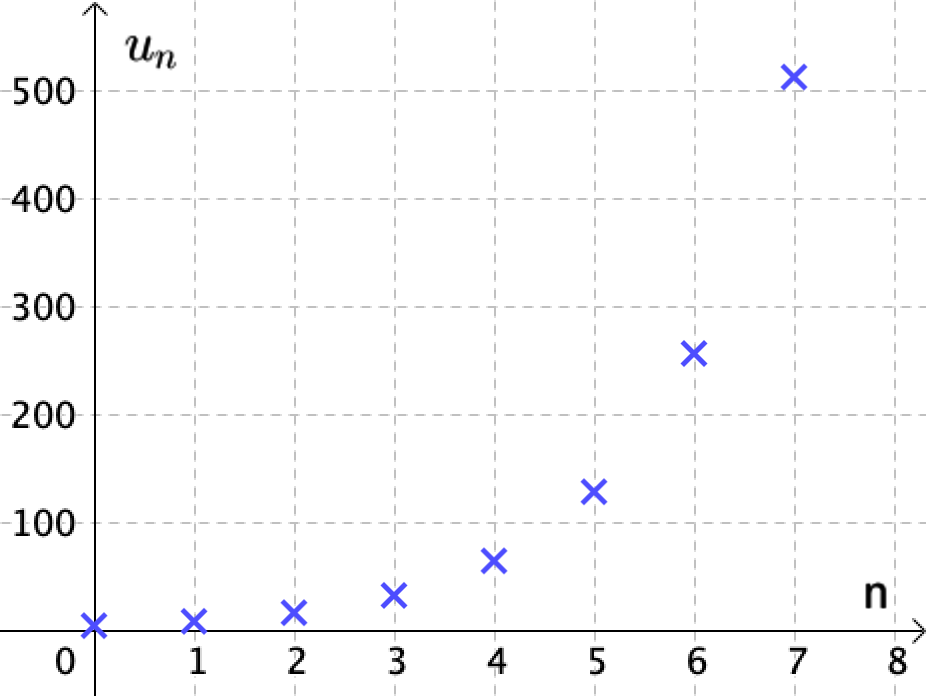 